GESTIÓN ACADÉMICA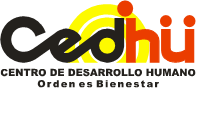 PLAN DE ACTIVIDADES VIRTUALES   PLATAFORMA ED.MODO 2020Fecha de envío: 29   de MayoDOCENTE:  Jeisson Andres Vega  Perez  			NIVEL : BACHILLERATOPERIODO:  SEGUNDO                                                	SEMANA:  01 de 5 de junioLOGRO:  Utiliza diferentes herramientas del lenguaje de programación para realizar programas que ayuden en la vida cotidiana.Cordialmente, LINEY ROA SANABRIA Rectora CURSOFECHAHORAASIGNATURATEMAACTIVIDADRECURSOSENLACE9A03/06/20202:50 -3:40INFORMÁTICAVARIABLES Y DATOS EN PSEITNUsando pseint y con ayuda de instrucciones dadas por el docente desarrolle un programa para ingresar datos en una empresa.•MATERIALES MULTIMEDIA Y VIDEOS TUTORIALES.•SOFTWARE.WIKI.https://join.skype.com/SXVYEB4l22Z29B05/06/202010:40 -11:20INFORMÁTICAVARIABLES Y DATOS EN PSEITNUsando pseint y con ayuda de instrucciones dadas por el docente desarrolle un programa para ingresar datos en una empresa.•MATERIALES MULTIMEDIA Y VIDEOS TUTORIALES.•SOFTWARE.WIKI.https://join.skype.com/SXVYEB4l22Z29C05/06/202011:20 -12:00INFORMÁTICAVARIABLES Y DATOS EN PSEITNUsando pseint y con ayuda de instrucciones dadas por el docente desarrolle un programa para ingresar datos en una empresa.•MATERIALES MULTIMEDIA Y VIDEOS TUTORIALES.•SOFTWARE.WIKI.https://join.skype.com/SXVYEB4l22Z2